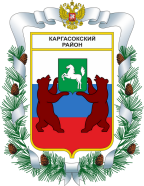 МУНИЦИПАЛЬНОЕ ОБРАЗОВАНИЕ «Каргасокский район»ТОМСКАЯ ОБЛАСТЬДУМА КАРГАСОКСКОГО РАЙОНА Приложение к решению Думы Каргасокского районаот 17.10.2022 № 153СОСТАВчленов конкурсной комиссии по отбору кандидатур на должность Главы Каргасокского районаРЕШЕНИЕРЕШЕНИЕРЕШЕНИЕ17.10.2022№ 153с. Каргасокс. КаргасокОб объявлении конкурса по отбору кандидатур на должность Главы Каргасокского района В соответствии со статьей 36 Федерального закона от 6 октября 2003 года 
№ 131-ФЗ «Об общих принципах организации местного самоуправления в Российской Федерации», Законом Томской области от 17 ноября 2014 года № 151-ОЗ «Об отдельных вопросах формирования органов местного самоуправления муниципальных образований Томской области», на основании статьи 28 Устава муниципального образования «Каргасокский район», решения Думы Каргасокского района от 21 июня 2022 года 
№ 136 «Об утверждении Положения о порядке проведения конкурса по отбору кандидатур на должность Главы Каргасокского района» В соответствии со статьей 36 Федерального закона от 6 октября 2003 года 
№ 131-ФЗ «Об общих принципах организации местного самоуправления в Российской Федерации», Законом Томской области от 17 ноября 2014 года № 151-ОЗ «Об отдельных вопросах формирования органов местного самоуправления муниципальных образований Томской области», на основании статьи 28 Устава муниципального образования «Каргасокский район», решения Думы Каргасокского района от 21 июня 2022 года 
№ 136 «Об утверждении Положения о порядке проведения конкурса по отбору кандидатур на должность Главы Каргасокского района» Объявить конкурс по отбору кандидатур на должность Главы Каргасокского района и назначить его проведение на 22 декабря 2022 года в 15.00 часов по адресу: 636700, Российская Федерация, Томская область, с. Каргасок, ул. Пушкина, 31, зал заседаний.2. Определить срок приема документов для участия в конкурсе: с 3 ноября 2022 года по 2 декабря 2022 года.3. Определить место приема документов для участия в конкурсе: 636700, Российская Федерация, Томская область, с. Каргасок, ул. Пушкина, 31, кабинет 34. 4. Определить график приема документов для участия в конкурсе: с понедельника по пятницу с 09.00 до 12.30 часов и с 14.00 до 16.30 часов, суббота-воскресенье с 10.00 до 11.00 часов.5. Сформировать конкурсную комиссию по отбору кандидатур на должность Главы Каргасокского района (далее – Конкурсная комиссия) в срок до 1 ноября 2022 года.6. Назначить членов Конкурсной комиссии согласно приложению к настоящему решению.7. Назначить техническим секретарем Конкурсной комиссии Мыцак Екатерину Анатольевну главного специалиста Думы Каргасокского района.8. Определить дату первого заседания Конкурсной комиссии – 1 ноября 2022 года.9. Председателю Думы Каргасокского района И.В.Кирину письменно уведомить Губернатора Томской области В.В.Мазура об объявлении конкурса и о начале формирования Конкурсной комиссии с приложением копии настоящего решения.10. Опубликовать настоящее решение в газете «Северная правда» и разместить на официальном сайте Администрации Каргасокского района в информационно-телекоммуникационной сети «Интернет» (https://www.kargasok.ru/).11. Контроль за исполнением настоящего решения возложить на правовой комитет Думы Каргасокского района.Объявить конкурс по отбору кандидатур на должность Главы Каргасокского района и назначить его проведение на 22 декабря 2022 года в 15.00 часов по адресу: 636700, Российская Федерация, Томская область, с. Каргасок, ул. Пушкина, 31, зал заседаний.2. Определить срок приема документов для участия в конкурсе: с 3 ноября 2022 года по 2 декабря 2022 года.3. Определить место приема документов для участия в конкурсе: 636700, Российская Федерация, Томская область, с. Каргасок, ул. Пушкина, 31, кабинет 34. 4. Определить график приема документов для участия в конкурсе: с понедельника по пятницу с 09.00 до 12.30 часов и с 14.00 до 16.30 часов, суббота-воскресенье с 10.00 до 11.00 часов.5. Сформировать конкурсную комиссию по отбору кандидатур на должность Главы Каргасокского района (далее – Конкурсная комиссия) в срок до 1 ноября 2022 года.6. Назначить членов Конкурсной комиссии согласно приложению к настоящему решению.7. Назначить техническим секретарем Конкурсной комиссии Мыцак Екатерину Анатольевну главного специалиста Думы Каргасокского района.8. Определить дату первого заседания Конкурсной комиссии – 1 ноября 2022 года.9. Председателю Думы Каргасокского района И.В.Кирину письменно уведомить Губернатора Томской области В.В.Мазура об объявлении конкурса и о начале формирования Конкурсной комиссии с приложением копии настоящего решения.10. Опубликовать настоящее решение в газете «Северная правда» и разместить на официальном сайте Администрации Каргасокского района в информационно-телекоммуникационной сети «Интернет» (https://www.kargasok.ru/).11. Контроль за исполнением настоящего решения возложить на правовой комитет Думы Каргасокского района.№ п/пФамилия Имя ОтчествоНаименование должности1.Бачиш Игорь Николаевичпомощник начальника отряда Государственной противопожарной службы по материально-техническому обеспечению ОГУ «УГОЧСПБТО» ОПС-5 по Каргасокскому и Парабельскому районам, депутат Думы Каргасокского района2.Илгина Любовь Александровна пенсионер, председатель районного совета «Местная общественная организация ветеранов и инвалидов Каргасокского района Томской области»3.МаркинаНаталья Константиновна директор ОГКУ «Центр социальной поддержки населения Каргасокского района»4.Протазов Владимир Александровичпенсионер, почетный гражданин Каргасокского района 5.Сухоребрик Ольга Владимировна учитель начальных классов МБОУ «Каргасокская средняя общеобразовательная школа №2», депутат Думы Каргасокского района